ҡАРАР								ПОСТАНОВЛЕНИЕ«07» апрель 2020 й.	                   № 10 	                     «07» апреля 2020 г.О внесении изменений в постановление администрации сельского поселения Ассинский сельсовет от 22 декабря 2014 года № 45 «Об утверждении порядка осуществления администрацией сельского поселения Ассинский сельсовет муниципального района Белорецкий район                                     Республики Башкортостан  бюджетных полномочий главных администраторов доходов бюджетов бюджетной системы Российской Федерации»В соответствии со ст.20, ст.160.1 Бюджетного кодекса Российской Федерациипостановляю:Внести изменения в Приложение №1 к постановлению администрации сельского поселения Ассинский сельсовет от 22 декабря 2014 года № 45 «Об утверждении порядка осуществления администрацией сельского поселения Ассинский сельсовет муниципального района Белорецкий район Республики Башкортостан бюджетных полномочий главных администраторов доходов бюджетов бюджетной системы Российской Федерации»:-дополнить следующими кодами бюджетной классификацииКонтроль за исполнением настоящего постановления оставляю за собой.Глава сельского поселения		 			В.Г. ЮсуповБАШКОРТОСТАН РЕСПУБЛИКАhЫБЕЛОРЕТ РАЙОНЫмуниципаль районЫНЫңАСЫ АУЫЛ СОВЕТЫ АУЫЛ БИЛәМәһЕХАКИМәТЕ4535262 БР, Белорет районы, Асы ауылы,  Мөбәрәков  урамы, 25/1тел.: (34792) 7-85-13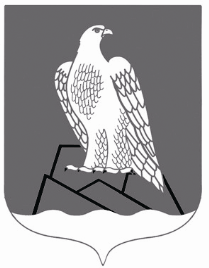 АДМИНИСТРАЦИЯ СЕЛЬСКОГО ПОСЕЛЕНИЯ АССИНСКИЙ СЕЛЬСОВЕТМУНИПАЛЬНОГО РАЙОНА БЕЛОРЕЦКИЙ РАЙОН РЕСПУБЛИКИ БАШКОРТОСТАН453562, РБ, Белорецкий район, с.Ассы, ул.Мубарякова, 25/1тел.: (34792) 7-85-137912 02 49999 10 5767 150Прочие межбюджетные трансферты, передаваемые бюджетам сельских поселений (межбюджетные трансферты на реализацию мероприятий по обеспечению комплексного развития сельских территорий)